О пропуске весеннего половодья на территории сельского поселения в 2021 году.В целях безаварийного пропуска весеннего половодья на территории сельского поселения в 2021 году, во исполнение Плана мероприятий, утвержденного Постановлением главы Администрации муниципального района Салаватский район Республики Башкортостан № 80 от 15 февраля  2021 года, администрация сельского поселения Лаклинский сельсовет муниципального района Салаватский район Республики БашкортостанПОСТАНОВЛЯЕТ:	1.Утвердить состав  противопаводковой комиссии  по сельскому поселению Лаклинский сельсовет:Сайфуллина И.И. - глава сельского поселения - председатель комиссии;Гильмутдинов Г.М. – депутат Совета сельского поселения - зам. председателя  комиссии (по согласованию);Юнусова Р.Р. – директор СДК с.Лаклы, секретарь комиссии (по согласованию);Хайруллина З.Р. – директор МОБУ СОШ с.Лаклы – член комиссии (по согласованию);Хабибуллин И.И.. – депутат Совета сельского поселения – член комиссии (по согласованию);Сафина С.С. – старшая сестра Лаклинской врачебной амбулаторией– член комиссии (по согласованию);Хужин А.Р. – УУП – член комиссии (по согласованию);Лугуманов Д.К. – водитель администрации СП, член комиссии (по согласованию);Шаймурзина А.К. – заведующий филиалом МОБУ СОШ с.Лаклы-ООШ д.Урманчино – член комиссии (по согласованию);Мурсалимов А.И. – глава КФХ «Уныш» - член комиссии (по согласованию).	2. Утвердить план мероприятий по безаварийному пропуску весеннего половодья на территории сельского поселения в  2021 году.	3. Руководителям хозяйств, организаций и учреждений:создать аварийные бригады, руководимые ответственными лицами по проведению противопаводковых работ;определить границы территорий, попадающих в зону затопления паводковыми водами;     разработать и осуществить комплекс неотложных мер по защите населенных пунктов и других объектов народного хозяйства, находящихся в зонах возможного затопления, обратив внимание на обеспечение безопасности населения, организацию медицинской помощи жизнеобеспечения;     обеспечить выполнение мероприятий по предотвращению загрязнения и засорения водоемов;в период прохождения ледохода, высокого уровня паводковых вод организовать дежурство руководящих работников.	4. Участковому инспектору Хужину А..Р. (по согласованию) обеспечить охрану общественного порядка  в местах возможной эвакуации людей, сохранность товарно-материальных ценностей, сопровождение аварийно-спасательных бригад к месту проведения работ.	5. Контроль за исполнением данного распоряжения оставляю за собой.Глава сельского поселения                                                    И.И. СайфуллинаПриложение к постановлению главы администрации СП Лаклинский сельсовет МР Салаватский район РБ от 17.02.2021г. № 10ПЛАН МЕРОПРИЯТИЙ по безаварийному пропуску весеннего половодья на территории сельского поселения Лаклинский сельсовет муниципального района  Салаватский район в 2021 годуБашkортостан РеспубликаһыСалауат районымуниципаль   районыныңЛаkлы ауыл советыауыл биләмәһе Хакимиәте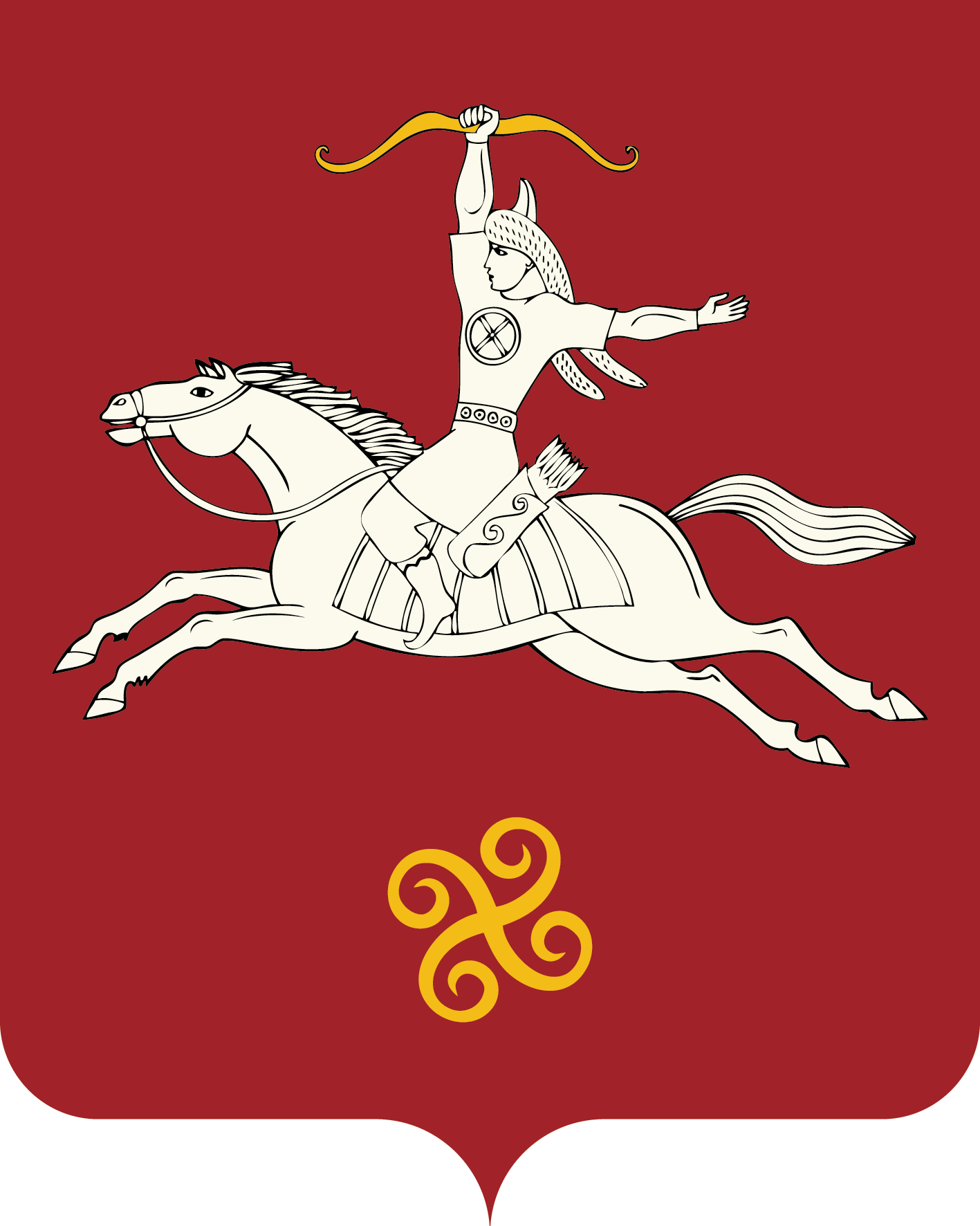 Республика БашкортостанАдминистрация сельского поселения Лаклинский    сельсоветмуниципального районаСалаватский район452498, Лаkлы ауылы, Совет урамы, 5тел. 2-71-45452498, с. Лаклы,  ул. Советская, 5тел. 2-71-45 ҚАРАРПОСТАНОВЛЕНИЕ«17» февраль 2021 й.№ 10«17» февраля 2021г.№ п/пМероприятия Срок исполненияИсполнители 1Образование противопаводковых комиссий сельского поселения и организаций, утверждение планов мероприятий  До10.03.2021г.Глава СП(по согласованию), руководители организаций(по согласованию)  2Проверка готовности к пропуску половодья потенциальных источников загрязнения водных объектов, инженерных коммуникаций, мостов, дорог и других сооружений: проведение при необходимости ремонтных работ, очистке от снега кюветов и мостовых пролетов.с 11.03.2021г. постоянноКЧС района, глава сельского поселения (по согласованию), руководители организаций (по согласованию)3Проверка и обеспечение готовности сил и средств к проведению мероприятий по предупреждению и ликвидации чрезвычайных ситуацийс 10.03.2021г.КЧС района, глава СП (по согласованию), руководители организаций (по согласованию)4Определение населенных пунктов, объектов экономики, которые могут быть затоплены талыми водами; разработка плана предупредительных работДо 25.03.2021г.КЧС района, глава сельского поселения (по согласованию)5Организовать устройство временных водомерных постов для наблюдения в период весеннего половодья за уровнем воды в реках, представляющих угрозу подтопления прилегающей территории населенных до 05.04.2021г.глава сельского поселения(по согласованию)6Разработка, согласование и утверждение установленным порядком плана по смягчению рисков и реагированию на чрезвычайные ситуации в паводкоопасный период на территории муниципального районадо 20 марта 2021 годаАдминистрация сельского поселения7Обеспечение охраны общественного порядка в местах эвакуации людей, сопровождение аварийно-спасательных бригад к месту проведения работНа период половодьяУУП (по согласованию)8Организация круглосуточного дежурства ответственных лиц на объектах попадающих в зону затопления, создание аварийных бригад, обеспечение их необходимыми средствами и транспортом, аварийным запасом материалов, проведение инструктажаС 16.03.2021КЧС района, Администрация СП (по согласованию), руководители организаций (по согласованию)9Создание на время паводка запасов топлива, продуктов и товаров первой необходимости, медикаментов для обеспечения хозяйств и населения, находящихся в зоне затопления.до 21.03.2021г.Администрация СП (по согласованию), руководители хозяйств, организаций (по согласованию)10Проведение командно-штабных тренировок с отработкой вопросов оповещения населения об угрозе или возникновении чрезвычайных ситуаций, в том числе с использованием элементов муниципальной составляющей комплексной системы экстренного оповещения и информирования населениядо 10.03.2021 г.КЧС и ОПБ МР, службы БТП РСЧС и СП (по согласованию)11Организация работы по сбору и обобщению информации при прохождении паводка 2021 года с представлением данных об ущербе.до 01.06.2021г.КЧС района, Администрация СП (по согласованию), организации (по согласованию)